Перечень работ по текущему  ремонту общего имущества многоквартирного дома 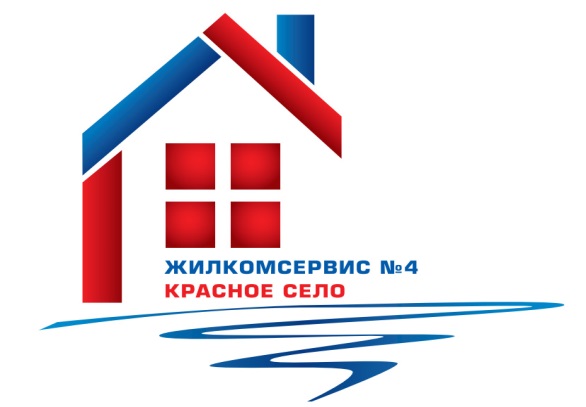 на 2015 годАдрес:                                ул. Красногородская, д. 19 корп. 3№ п/пНаименование работ № п/пНаименование работ 1По мере поступления заявок замена канализационных труб2Ремонт и замена запорных арматуры труб ЦО, ХВС3Аварийно-восстановительные работы4Ремонт слуховых окон с изготовлением решеток